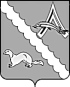 ДУМА АЛЕКСАНДРОВСКОГО РАЙОНАТОМСКОЙ ОБЛАСТИРЕШЕНИЕРуководствуясь статьями 313, 316, 325-327 Трудового кодекса Российской Федерации, Федеральным законом от 6 октября 2003 года №131-ФЗ «Об общих принципах организации местного самоуправления в Российской Федерации»,  Уставом муниципального образования «Александровский район»Дума Александровского района  Томской области РЕШИЛА:1. Утвердить Положение о гарантиях и компенсациях для лиц, работающих в учреждениях, финансируемых из бюджета Александровского района Томской области согласно приложению к настоящему решению.2. Признать утратившим силу решение Думы Александровского района Томской области от 22.09.2021 № 73 «Об утверждении Положения о гарантиях и компенсациях для лиц, работающих в учреждениях, финансируемых из бюджета Александровского района Томской области».3. Настоящее решение опубликовать в газете «Северянка», разместить на портале Минюста России «Нормативные правовые акты в Российской Федерации» (http://pravo-minjust.ru), на официальном сайте органов местного самоуправления Александровского района Томской области (http://www.alsadm.ru/).4. Настоящее решение вступает в силу на следующий день после его  официального опубликования.Приложение к решению Думы Александровского района Томской области от 17.04.2024 № 221Положениео гарантиях и компенсациях для лиц, работающих в учреждениях, финансируемых из бюджета Александровского района Томской области Глава 1. Общие положения1. Настоящее Положение разработано в соответствии с Трудовым кодексом Российской Федерации, Законом Российской Федерации от 19 февраля 1993 года № 4520-1 «О государственных гарантиях и компенсациях для лиц, работающих и проживающих в районах Крайнего Севера и приравненных к ним местностях», Законом Томской области от 14 мая 2005 года № 78-ОЗ «О гарантиях и компенсациях для лиц, проживающих в местностях, приравненных к районам Крайнего Севера».2. Действие настоящего Положения распространяется на лиц, работающих в органах местного самоуправления Александровского района Томской области, казенных, бюджетных, автономных учреждениях, созданных органами местного самоуправления Александровского района Томской области и финансируемых из бюджета Александровского района Томской области (далее по тексту – работники учреждений). 3. Гарантии и компенсации, установленные настоящим Положением для работников учреждений, являются расходными обязательствами муниципального образования «Александровский район».4. Средства на реализацию настоящего Положения ежегодно предусматриваются при формировании местного бюджета для определения объемов финансовой помощи указанным организациям и учитываются в расходах местного бюджета в соответствии с бюджетным законодательством.Глава 2. Районный коэффициент к заработной плате5. Работникам учреждений при исчислении заработной платы устанавливается районный коэффициент в размере 1,7.Районный коэффициент начисляется к заработной плате без ограничения ее максимального размера.Выплата районного коэффициента к заработной плате учитывается во всех случаях исчисления средней заработной платы.6. Районный коэффициент, установленный настоящей Главой, начисляется независимо от трудового стажа, учитываемого при исчислении процентной надбавки к заработной плате за стаж работы в районах Крайнего Севера и приравненных к ним местностях.7. Заработная плата с учетом районного коэффициента, установленного настоящей Главой, относится к расходам работодателя на оплату труда в полном объеме.Глава 3. Процентная надбавка к заработной плате8. Работникам учреждений выплачивается процентная надбавка к заработной плате за стаж работы в районах Крайнего Севера и приравненных к ним местностях в соответствии с трудовым законодательством.9. Молодежи (лицам в возрасте до 35 лет) процентная надбавка к заработной плате выплачивается в полном размере независимо от их предыдущего трудового стажа при условии, что они родились и выросли в районах Крайнего Севера и приравненных к ним местностях либо на момент трудоустройства в учреждение прожили в указанных районах и местностях не менее пяти лет.Глава 4. Компенсация расходов на оплату стоимости проездаи провоза багажа к месту использования отпуска и обратно10. Работники учреждений, имеют право на оплачиваемый за счет средств работодателя (учреждения, финансируемого из бюджета Александровского района Томской области) один раз в два года проезд к месту использования отпуска и обратно любым видом транспорта, в том числе личным (за исключением такси), а также на оплату стоимости провоза багажа весом до .11. Право на компенсацию расходов за первый и второй годы работы возникает у работника учреждения одновременно с правом на получение ежегодного оплачиваемого отпуска за первый год работы. В дальнейшем у работника учреждения возникает право на компенсацию расходов за третий и четвертый годы непрерывной работы в указанном учреждении – начиная с третьего года работы, за пятый и шестой годы – начиная с пятого года работы и т.д. Право на оплату стоимости проезда и провоза багажа у членов семьи работника организации возникает одновременно с возникновением такого права у работника организации. Компенсация расходов является целевой выплатой. Средства, выплачиваемые в качестве компенсации расходов, не суммируются в случае, если работник и члены его семьи своевременно не воспользовались своим правом на компенсацию.12. Выезд и возвращение работника к месту использования отпуска могут приходиться на:1)основной или дополнительный оплачиваемый отпуск; 2)необходимое для проезда время отпуска без сохранения заработной платы непосредственно до или после оплачиваемого отпуска; 3)нерабочее время (в период ежедневного отдыха) в день, непосредственно предшествующий отпуску или выходным дням перед отпуском;4)выходные дни, до или после отпуска.13. Компенсации, предусмотренные настоящей Главой, предоставляются работнику только по основному месту работы.14. Положения, установленные настоящей Главой не применяются к категориям работников и членам их семей, для которых в соответствии с законодательством Российской Федерации предусмотрены иные размеры и условия возмещения расходов на оплату стоимости проезда и провоза багажа к месту использования отпуска и обратно за счет средств федерального или областного бюджета (пенсионеры, инвалиды и т.п.).15. Расходы, подлежащие компенсации, включают в себя:1) оплату стоимости проезда к месту использования отпуска работника учреждения и обратно к месту постоянного жительства – в размере фактических расходов, подтвержденных проездными документами (включая оплату услуг по оформлению проездных документов, оплату страхового взноса на обязательное личное страхование пассажиров на транспорте, предоставление в поездах постельных принадлежностей), но не выше стоимости проезда:а) железнодорожным транспортом – в купейном вагоне скорого фирменного поезда;б) водным транспортом – в каюте V группы морского судна регулярных транспортных линий и линий с комплексным обслуживанием пассажиров, в каюте II категории речного судна всех линий сообщения, в каюте I категории судна паромной переправы;в) воздушным транспортом – в салоне экономического класса;г) автомобильным транспортом – в автомобильном транспорте общего пользования (кроме такси), при его отсутствии – в автобусах с мягкими откидными сиденьями;2) оплату стоимости проезда автомобильным транспортом общего пользования (кроме такси), личным автомобильным транспортом к (от) железнодорожной станции, пристани, аэропорту и автовокзалу при наличии документов (билетов, чеков на ГСМ, в пределах норм, установленных технической характеристикой автомобиля, и фактически произведенных расходов, в том числе на оплату стоимости водных паромных (понтонных) переправ), подтверждающих расходы;3) оплату стоимости провоза багажа весом не более  независимо от количества багажа, разрешенного для бесплатного провоза по билету на тот вид транспорта, которым следует работник, в размере документально подтвержденных расходов;4) оплату стоимости проезда личным транспортом к месту проведения отпуска по кратчайшему пути и (или) маршрутам следования:  1) населенный пункт Александровского района – с. Каргасок – место проведения отпуска; 2) населенный пункт Александровского района – г. Стрежевой – место проведения отпуска; 3) населенный пункт Александровского района – г. Нижневартовск – место проведения отпуска и обратно по кратчайшему пути и (или) маршрутам следования:  1) место проведения отпуска – с. Каргасок – населенный пункт Александровского района; 2) место проведения отпуска – г. Стрежевой – населенный пункт Александровского района; 3) место проведения отпуска – г. Нижневартовск – населенный пункт Александровского района, на приобретение топлива в пределах норм, установленных технической характеристикой автомобиля, и фактически произведенные расходы на оплату стоимости водных паромных (понтонных) переправ, а также оплату стоимости проезда по платным участкам дорог.16. Оплата стоимости проезда работника личным транспортом к месту использования отпуска и обратно производится по стоимости проезда кратчайшим путем и (или) маршрутам следования, указанным в подпункте 4) пункта 15 настоящее Положения, но не выше фактических расходов на основании следующих документов, подтверждающих проведение отпуска с использованием личного транспорта:1) документ, подтверждающий факт проведения отпуска в другой местности (путевка, документы, подтверждающие пребывание в гостинице, санатории, доме отдыха, пансионате, кемпинге, на туристической базе, а также в ином подобном учреждении или удостоверяющих регистрацию по месту пребывания);2) документ, подтверждающий право собственности на автотранспортное средство работника или членов его семьи, либо надлежащим образом оформленная доверенность на право эксплуатации автотранспортного средства работником либо членом его семьи; 3) копию технического паспорта автомобиля;4) кассовые чеки автозаправочных станций;5) кассовые чеки водных паромных (понтонных) переправ;6) кассовые чеки, чеки за проезд по платным участкам дорог.Компенсация стоимости горюче-смазочных материалов производится по кратчайшему пути следования, но не выше установленных производителем норм расхода топлива и горюче-смазочных материалов на автомобильном транспорте.17. Если работник проводит время своего отпуска в нескольких местах отдыха, то ему возмещаются расходы по проезду и провозу багажа только до одного избранного им места от места жительства, а также расходы по обратному проезду от того же места до места жительства, на основании справки транспортной организации о стоимости проезда по кратчайшему пути следования, но не выше фактических расходов.В случае если маршрут следования работника предполагает пункты остановки для пересадки, то такая остановка может длиться не более пяти суток. В случае если остановка продлится более пяти суток не по вине работника, то такая остановка не будет считаться местом отдыха, при условии предоставления подтверждающих документов (например, справка транспортной организации о задержке рейса, сведения о временной нетрудоспособности работника и (или) его несовершеннолетнего ребенка).При этом если остановки (пересадки), сделанные по пути к избранному месту отдыха и обратно, совпадают с кратчайшим путем следования, в том числе с использованием различных транспортных средств и их категорий, компенсация осуществляется по фактическим расходам.18. В случае использования работником учреждения отпуска за пределами Российской Федерации, в том числе по туристической путевке, производится компенсация расходов по проезду железнодорожным, воздушным, морским, речным, автомобильным транспортом до ближайших к месту пресечения границы Российской Федерации железнодорожной станции, аэропорта, морского (речного) порта, автостанции с учетом требований, установленных настоящим Положением.При этом основанием для компенсации расходов, кроме перевозочных документов, является копия заграничного паспорта (при предъявлении оригинала) с отметкой органа пограничного контроля (пункта пропуска) о месте пресечения государственной границы Российской Федерации.При следовании за пределы Российской Федерации воздушным транспортом без посадки в ближайшем к месту пересечения государственной границы Российской Федерации аэропорту, в том числе чартерным рейсом, работником представляется копия заграничного паспорта (при предъявлении оригинала) с отметкой  прохождения таможенного контроля, справка от транспортной организации, осуществлявшей перевозку, о стоимости перевозки в пределах Российской Федерации, или справка о стоимости перевозки от туристической компании, выдавшей путевку, но не выше фактических расходов на проезд, включенных в стоимость туристической путевки, проездного билета, документы, подтверждающие приобретение туристической путевки, проездного билета (договор, квитанции (счет, чек) об оплате).19. Работодатель также компенсирует стоимость проезда к месту использования отпуска и обратно и провоза багажа неработающим членам семьи работника проживающим совместно с работником и  находящимся на его иждивении (мужу, жене, несовершеннолетним детям, в том числе усыновленным, находящимся под опекой (попечительством), неродным детям (детям супруга) иным лицам признаваемым иждивенцами в соответствии с действующим законодательством независимо от времени использования отпуска работником, в порядке, установленном пунктами 11-14 настоящего Положения.Компенсационные выплаты производятся, если члены семьи работника на момент выезда к месту проведения отдыха не работают и проживают совместно с работником в местностях, приравненных к районам Крайнего Севера, а возраст детей работника не превышает 18 лет.20. Оплате за счет средств работодателя (организации, финансируемой из бюджета Александровского района Томской области) подлежат также расходы работника на проезд один раз в два года неработающих детей работника, обучающихся:- на дневном (очном) отделении в высших или средне-специальных учебных заведениях из места учебы к месту жительства работника и обратно, до достижения ребенком 23 лет;- на дневном (очном) отделении в высших медицинских заведениях из места учебы к месту жительства работника и обратно, до достижения ребенком 24 лет.При этом основанием для компенсации расходов, кроме перевозочных документов, является справка из учебного заведения, подтверждающая факт учебы ребенка на дневном (очном) отделении в учебном заведении, копия свидетельства о рождении.21. Авансирование оплаты проезда производится бухгалтерией учреждения по получению письменного заявления  работника с подтверждением права компенсации расходов на оплату стоимости проезда к месту использования отпуска и обратно не ранее, чем за 2 месяца до начала отпуска работника.В заявлении указываются:1) место использования отпуска;2) маршрут следования;3) примерная стоимость проезда либо копии квитанций о приобретении проездных билетов.22. Авансирование расходов производится учреждением в размере до 70 % примерной стоимости проезда на основании представленного работником учреждения заявления не позднее, чем за 3 рабочих дня до начала отпуска.Для окончательного расчета в течение 5 рабочих дней с даты выхода на работу из отпуска либо возвращения членов семьи из места проведения отпуска, работник учреждения обязан представить отчет о фактических произведенных расходах с приложением подлинников проездных и перевозочных документов (билетов, электронных билетов, посадочных талонов, багажных квитанций, других транспортных документов), подтверждающих расходы работника учреждения и членов его семьи. 23.Работник учреждения обязан полностью вернуть средства, выплаченные ему в качестве предварительной компенсации расходов, в случае, если он не воспользовался ими в целях проезда к месту использования отпуска и обратно в течение 25 дней с даты выхода из отпуска.24. В случае утраты проездных документов компенсация расходов  производится при  документальном  подтверждении пребывания работника и членов его  семьи в  месте  использования  отпуска. В качестве подтверждающих документов могут рассматриваться любые документы, подтверждающие пребывание в гостинице, санатории, доме отдыха, пансионате, кемпинге, на туристической базе и (или) в ином другом подобном учреждении, либо документы, удостоверяющие регистрацию по месту пребывания. 	При этом компенсируются расходы до места использования отпуска и обратно  кратчайшим путем в размере,  установленном пунктом 15 настоящего Положения.  Стоимость проезда  должна быть подтверждена справкой транспортной организации или ее уполномоченного агента. В такой справке в обязательном порядке должны быть указаны: 1) дата, на которую представлены сведения о стоимости проезда; 2) категория проезда, в соответствии с которой определена стоимость проезда; 3) маршрут следования, который оценен в стоимостном выражении.  Расходы на получение справки работодателем не возмещаются.Глава 5. Компенсации расходов, связанных с переездом25. Лицам, заключившим трудовые договоры о работе в бюджетных организациях и прибывшим в соответствии с этими договорами из других регионов Российской Федерации, не отнесенных к районам Крайнего Севера и приравненных к ним местностей, за счет средств работодателя предоставляются следующие гарантии и компенсации:1)единовременное пособие в размере двух должностных окладов (месячных тарифных ставок) и единовременное пособие на каждого прибывающего с ним члена его семьи в размере половины должностного оклада (половины месячной тарифной ставки) работника;2)оплата стоимости проезда работника и членов его семьи в пределах территории Российской Федерации по фактическим расходам, а также стоимости провоза багажа не свыше пяти тонн на семью по фактическим расходам, но не свыше тарифов, предусмотренных для перевозки железнодорожным транспортом;3)оплачиваемый отпуск продолжительностью семь календарных дней для обустройства на новом месте.Право на оплату стоимости проезда и стоимости провоза багажа членов семьи сохраняется в течение одного года со дня заключения работником трудового договора в данной бюджетной организации.26. Работник обязан вернуть средства, выплаченные ему в связи с переездом в соответствии с пунктом 23 настоящего Положения, в следующих случаях:1) в полном размере – если он не явился на работу или отказался приступить к работе без уважительной причины;2) пропорционально отработанному времени – если он до окончания срока работы, определенного трудовым договором, а при отсутствии определенного срока – до истечения одного года работы, уволился по собственному желанию без уважительной причины или был уволен за виновные действия, которые в соответствии с трудовым законодательством явились основанием прекращения трудового договора.27. Работнику бюджетной организации, а также членам его семьи (мужу, жене, несовершеннолетним детям), в случае переезда к новому месту жительства в другую местность в пределах территории Российской Федерации, не отнесенную к районам Крайнего Севера и приравненным к ним местностям, в связи с расторжением трудового договора по любым основаниям (в том числе в случае смерти работника), за исключением увольнения за виновные действия, оплачивается стоимость их проезда и провоза багажа из расчета не свыше пяти тонн на семью.При этом компенсация указанных расходов производится при следующих условиях:1)переезд к новому месту жительства осуществлен не позднее одного года со дня расторжения трудового договора с учреждением;2)муниципальное учреждение – последнее основное место работы работника перед переездом на новое место жительства;3)работник проработал в данном муниципальном учреждении не менее 3 лет;3)заявление на компенсационные выплаты, связанные с переездом, представлено работником до момента прекращения трудовых отношений (за исключением случая смерти работника).К членам семьи, имеющим право на указанную компенсацию, относятся переезжающие с работником муж (жена), неработающие дети (в т.ч. усыновленные, находящиеся под опекой (попечительством), неродные дети (дети супруга), родители обоих супругов, проживавшие на момент расторжения трудового договора совместно с работником и находящиеся на его иждивении.28. Компенсация расходов, связанных с проездом к новому месту жительства, производится в размерах, установленных пунктом 15 настоящего Положения. 29. Оплата стоимости провоза багажа производится не свыше пяти тонн на семью по фактическим расходам, но не свыше тарифов, предусмотренных для перевозки железнодорожным транспортом.В стоимость провоза багажа включаются все документально подтвержденные расходы работника, связанные с перевозкой багажа семьи от места нахождения дома (квартиры) по прежнему месту жительства до места расположения дома (квартиры) по новому месту жительства всеми видами транспорта (в том числе почтовыми отправлениями), включая погрузо-разгрузочные работы.30. Расходы на переезд к новому месту жительства компенсируются работнику в месячный срок после предоставления работником следующих документов:1)справки о составе семьи на момент расторжения трудового договора (оригинал);2)документ, подтверждающий факт снятия с регистрационного учета работника и членов его семьи (копия или оригинал);3)проездных документов (оригинал); 4)договоров перевозки (оригинал);5)платежных документов – квитанции на провоз багажа, товарные счета, чеки, в том числе квитанции об оплате почтовых отправлений, транспортных накладных, квитанций по оплате услуг по погрузке и выгрузке багажа и других документов, подтверждающих произведенные расходы (оригинал);6)справки о стоимости перевозки багажа железнодорожным транспортом (оригинал).31. В случаях, когда оба супруга являются работниками организаций, финансируемых из местного бюджета, гарантии и компенсации, предусмотренные настоящей Главой, предоставляются только одному из супругов по их усмотрению.В случае наличия в составе семьи работника работающих членов его семьи, переезжающих вместе с ним, работодатель принимает меры к привлечению другого работодателя к долевому участию в возмещении расходов.32. В случае смерти работника стоимость проезда и провоза имущества его семьи к новому месту жительства оплачивается членам семьи умершего в порядке, установленном настоящей Главой, при условии подачи ими заявления на компенсационные выплаты в течение одного месяца со дня смерти работника и переезда к новому месту жительства в течение одного года с момента смерти работника. 33.Гарантии и компенсации, предусмотренные настоящей Главой, предоставляются работнику муниципального учреждения только по основному месту работы.17.04.2024№ 221   с. Александровскоес. АлександровскоеОб утверждении Положения о гарантиях и компенсациях для лиц, работающих в учреждениях,  финансируемых из бюджета Александровского района Томской областиПредседатель Думы Александровского района                                                     М.А. Миронова И.о. Главы Александровского района                                    С.Ф. Панов